14.04.2021r. środaTemat:  Doskonalenie spostrzegawczości. Karty pracy.Dzień dobry!W ramach dzisiejszych zajęć rozwijających aktywność proponuję Wam żebyście poćwiczyli swoja spostrzegawczość  !!! Powodzenia!!!Odszukaj w poniższych kartach pracy kształty, zwierzęta, postacie i litery i każdy z nich pokoloruj na inny kolor.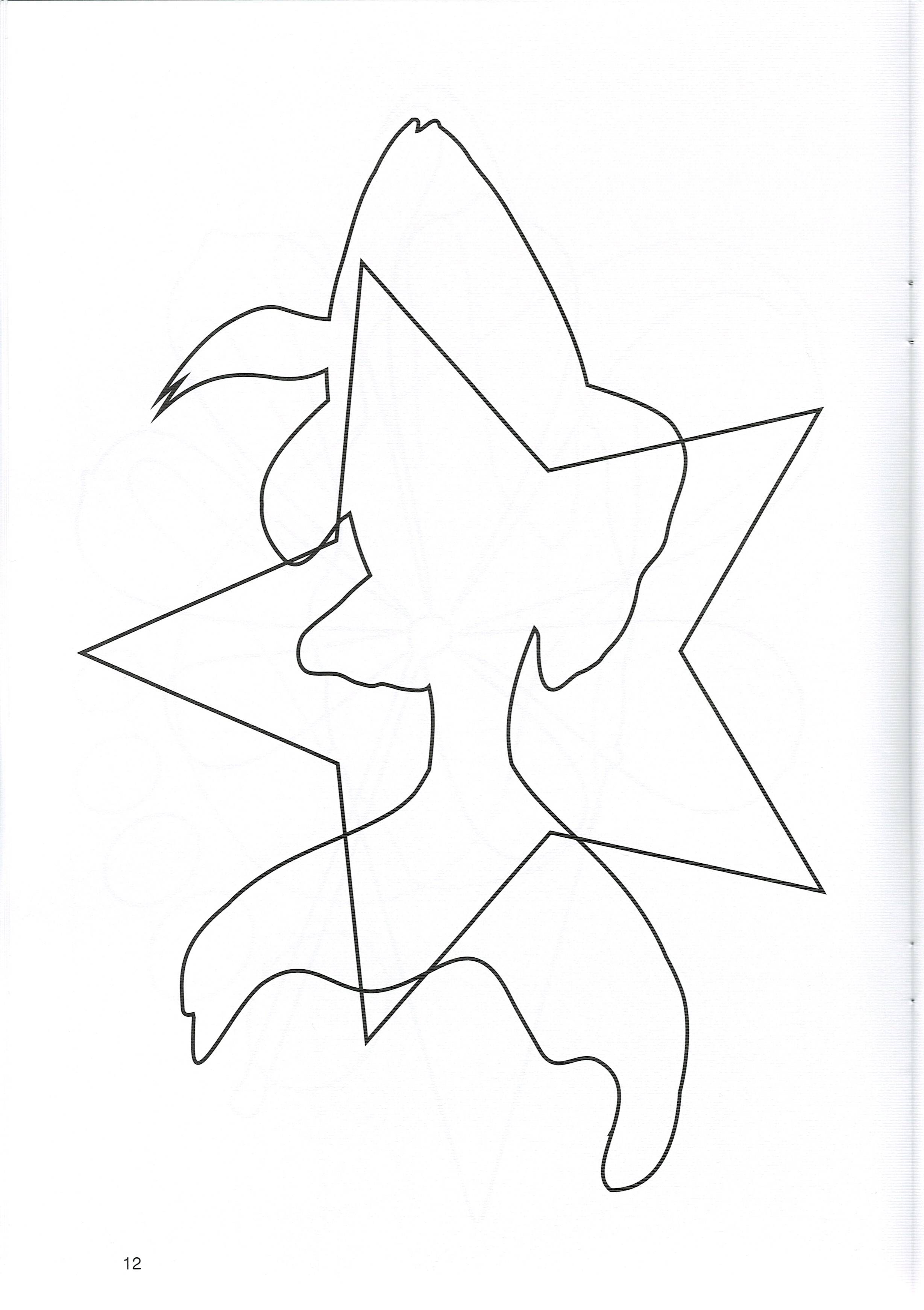 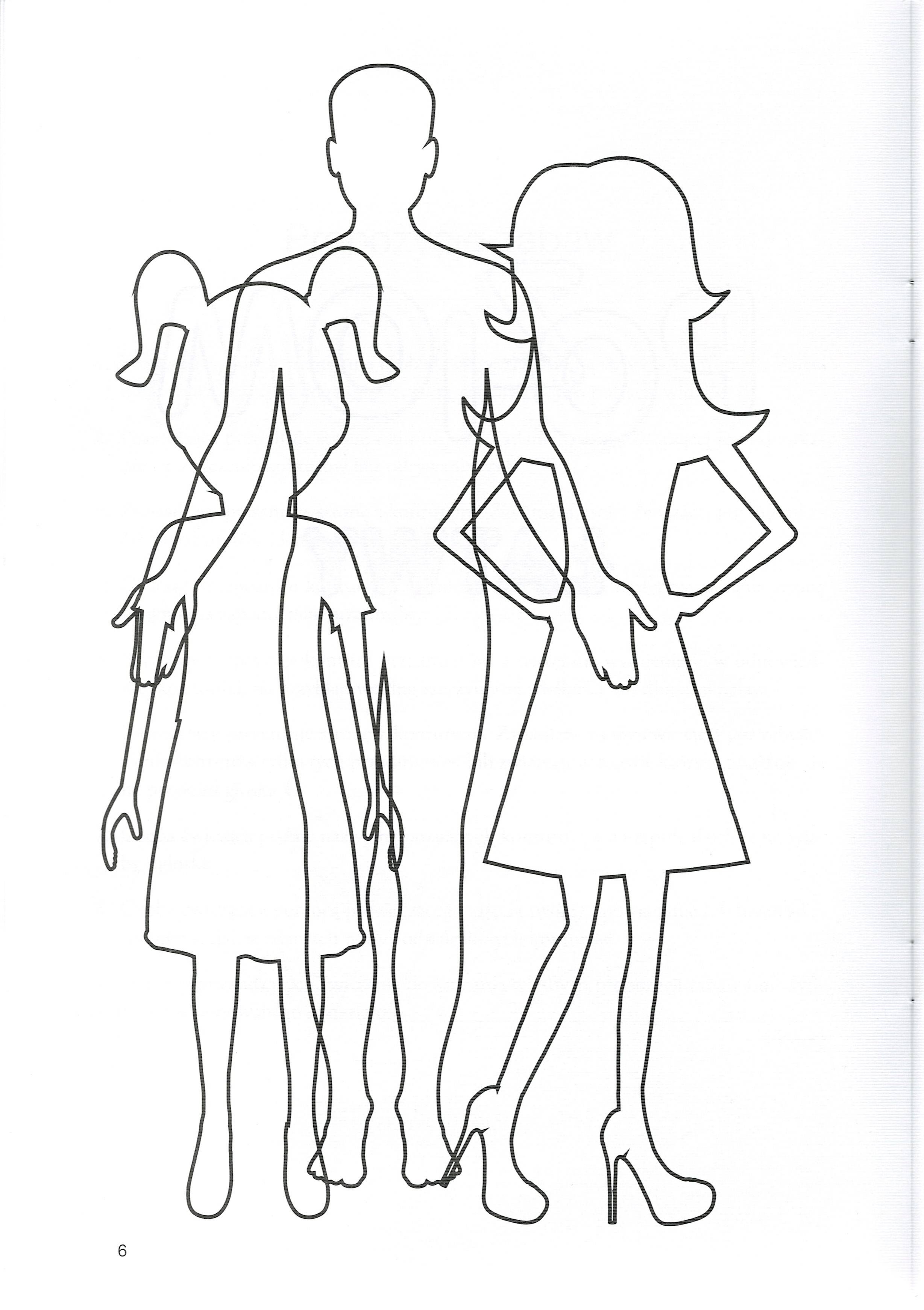 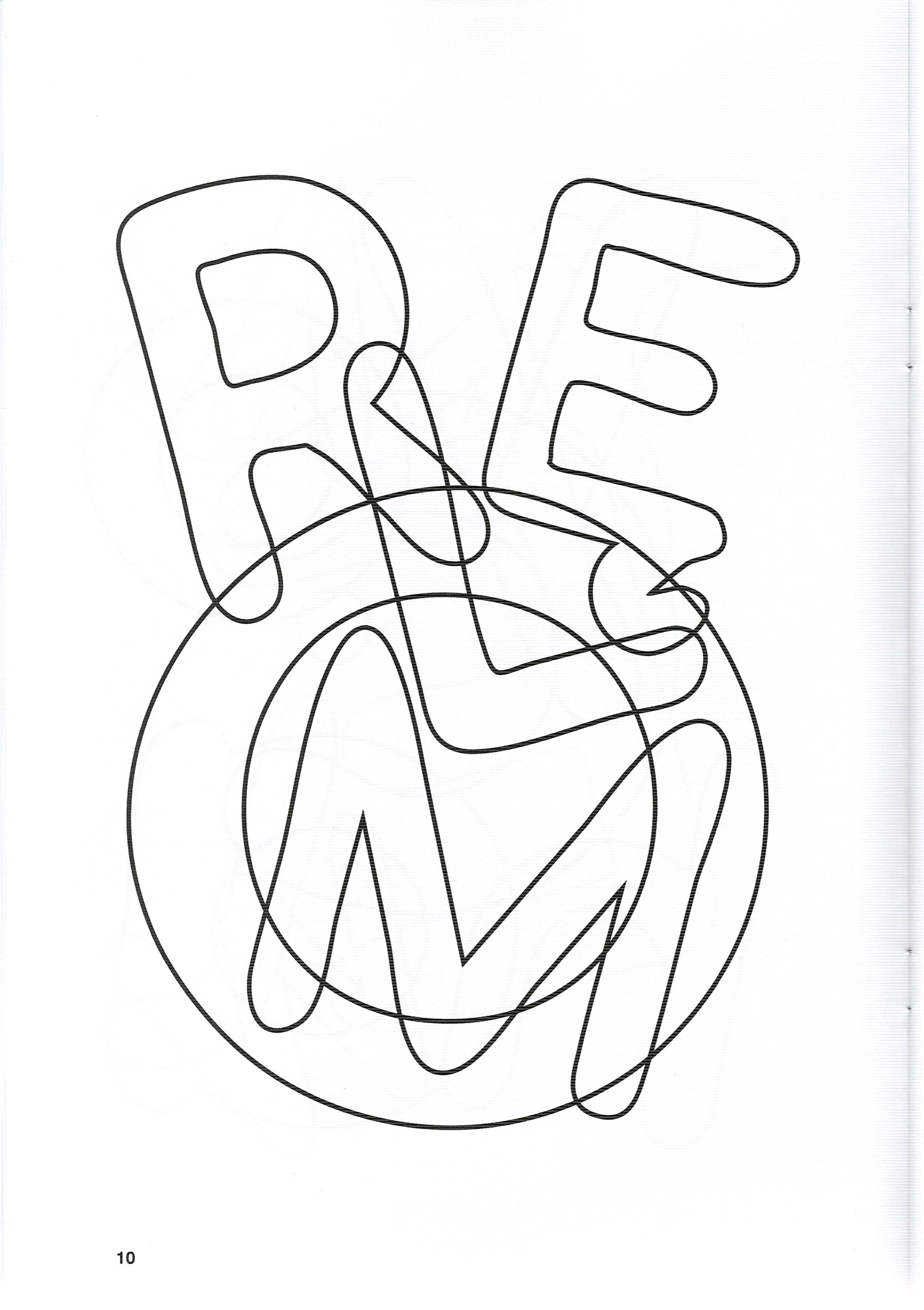 Dziękuję!